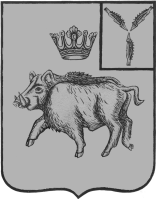 СОВЕТБОЛЬШЕОЗЕРСКОГО  МУНИЦИПАЛЬНОГО ОБРАЗОВАНИЯБАЛТАЙСКОГО МУНИЦИПАЛЬНОГО РАЙОНАСАРАТОВСКОЙ ОБЛАСТИТридцать третье  заседание Совета четвертого созываРЕШЕНИЕот  13.11.2020  № 170с. Б-ОзеркиОб утверждении Порядка определения части территории Большеозерского муниципального образования, на которой могут реализовываться инициативные проектыВ соответствии с Федеральным законом от 06 октября 2003 года № 131-ФЗ «Об общих принципах организации местного самоуправления в Российской Федерации», руководствуясь статьей 21 Устава Большеозерского муниципального образования Балтайского муниципального района Саратовской области, Совет Большеозерского муниципального образования Балтайского муниципального района Саратовской области РЕШИЛ:1.Утвердить Порядок определения части территории Большеозерского муниципального образования, на которой могут реализовываться инициативные проекты согласно приложению.2. Настоящее решение вступает в силу со дня его обнародования.3. Контроль за исполнением настоящего решения возложить на постоянную комиссию Совета Большеозерского муниципального образования по вопросам местного самоуправления.Глава Большеозерскогомуниципального образования                                                          С.А. СибиревПорядок определения части территории Большеозерского муниципального образования, на которой могут реализовываться инициативные проектыРаздел 1. Общие положения1. Настоящий Порядок определения части территории Большеозерского муниципального образования, на которой могут реализовываться инициативные проекты (далее – Порядок), устанавливает процедуру определения части территории Большеозерского муниципального образования, на которой могут реализовываться инициативные проекты, в целях учёта мнения всех заинтересованных лиц.2. Основные понятия, используемые в настоящем Порядке:- инициативные проекты - проекты, разработанные и выдвинутые в соответствии с Порядком выдвижения, внесения, обсуждения, рассмотрения инициативных проектов, а также проведения их конкурсного отбора утверждённым решением Совета Большеозерского муниципального образования, инициаторами проектов в целях реализации на территории Большеозерского муниципального образования мероприятий, имеющих приоритетное значение для жителей Большеозерского муниципального образования по решению вопросов местного значения городского поселения или иных вопросов, право решения которых предоставлено органам местного самоуправления Большеозерского муниципального образования;- инициаторы проекта - физические, юридические лица, соответствующие требованиям, установленным Федеральным законом от 06 октября 2003 года № 131-ФЗ «Об общих принципах организации местного самоуправления в Российской Федерации», а также Порядком выдвижения, внесения, обсуждения, рассмотрения инициативных проектов, а также проведения их конкурсного отбора;- уполномоченный орган - администрация Большеозерского муниципального образования (далее – Администрация), ответственная за организацию работы по рассмотрению инициативных проектов, а также проведению их конкурсного отбора на территории Большеозерского муниципального образования.Раздел 2. Определение части территории Большеозерского муниципального образования, на которой могут реализовываться инициативные проекты1. Часть территории Большеозерского муниципального образования, на которой может реализовываться инициативный проект или несколько инициативных проектов, устанавливается постановлением Администрации.2. Для определения части территории Большеозерского муниципального образования, на которой может реализовываться инициативный проект, инициатором проекта в Администрацию направляется информация об инициативном проекте до выдвижения инициативного проекта в соответствии с Порядком выдвижения, внесения, обсуждения, рассмотрения инициативных проектов, а также проведения их конкурсного отбора.3. Информация об инициативном проекте включает в себя:1) наименование инициативного проекта;2) вопросы местного значения, полномочия по решению вопросов местного значения Большеозерского муниципального образования или иных вопросов, право решения которых предоставлено органам местного самоуправления Большеозерского муниципального образования, на исполнение которых направлен инициативный проект;3) описание инициативного проекта (описание проблемы и обоснование её актуальности (остроты), описание мероприятий по его реализации);4) сведения о предполагаемой части территории Большеозерского муниципального образования, на которой могут реализовываться инициативные проекты;5) контактные данные лица (представителя инициатора), ответственного за инициативный проект (Ф.И.О., номер телефона, адрес электронной почты).4. Администрация осуществляет подготовку и направление рекомендации о предполагаемой территории, на которой возможно и целесообразно реализовывать инициативный проект.Подготовка и направление указанных рекомендаций осуществляется по каждому инициативному проекту в срок не позднее 5 календарных дней со дня поступления информации об инициативном проекте в Администрацию.5. Администрация с учётом поступивших рекомендаций, подготавливает проект постановления об определении части территории Большеозерского муниципального образования, на которой может реализовываться инициативный проект.7. Копия постановления об определении части территории Большеозерского муниципального образования, на которой может реализовываться инициативный проект, не позднее 2 рабочих дней со дня его принятия направляется уполномоченным органом лицу (лицам), контактные данные которого (-ых) указаны в информации об инициативном проекте.Приложение к решению Совета Большеозерского муниципального образованияот 13.11.2020 № 170